AmruthaAmrutha.361430@2freemail.com                                   POST APPLIED: ACCOUNTSPROFILEA Suitable position with an organization where I can utilize the best of my skills and abilities that fit to my education, skills and experience a place where an encourage and permitted to be an active participant as well vital contribute on development of the company.EDUCATIONAL QUALIFICATIONSecondary School Leaving CertificateHigher Secondary CertificateB.ComCOMPUTER  QUALIFICATIONTallyDCAwork experienceCompany		:	Medicity Hospital, Kerala IndiaPosition		:           cashierPeriod		:	1 Year and 7 monthslanguages knownEnglish, Hindi & MalayalamdeclarationHere I am kindly declared that the above mentioned details all are true in the best of my knowledge and believe.         			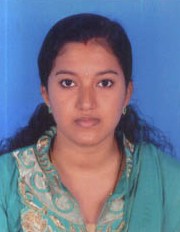 